Inschrijfformulier en Toestemmingsverklaring 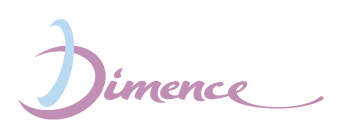 IBAPersonaliaBSN (burgerservicenummer)		Nationaliteit	Voornamen	Roepnaam	Geslachtsnaam	Partnernaam	Geef aan hoe u aangesproken wilt worden, met:                        		 Geslachtsnaam                                        	 Partnernaam                                         Partnernaam – Geslachtsnaam  Geslachtsnaam - Partnernaam	Man   Vrouw  Niet gespecificeerd Geboortedatum		Geboortegemeente	Geboorteland		Adres	Postcode en Woonplaats	Woongemeente	Telefoon	Mobiel nummer	Telefoon b.g.g.		Telefoon werk	Voorletters		E-mailadres	Huisarts                                                          	Naam praktijk		Naam huisarts		
Postcode en Woonplaats	Adres		
Telefoonnummer	ApotheekNaam		
Postcode en Woonplaats	Adres		
Telefoonnummer	VerwijzerNaam Instantie	Naam verwijzer	
Adres instantie		
Postcode en Woonplaats	ZorgverzekeraarZorgverzekeraar		Verzekeringsnummer	Legitimatiebewijs  Identiteitskaart                Rijbewijs                    PaspoortNummer van legitimatiebewijs		Vervaldatum legitimatiebewijs	Curator/ Bewindvoerder (indien van toepassing)Naam	Man   Vrouw                                  Voorletters	Adres	Postcode en woonplaats	Telefoonnummer	Mentor (indien van toepassing)Naam	Man   Vrouw                                  Voorletters	Adres	Postcode en woonplaats	Telefoonnummer	Gezag/Voogdij (indien van toepassing)Naam	Man   Vrouw                                   Voorletters	Adres	Postcode en woonplaats	Telefoonnummer	Burgerlijke staat                                           		LeefsituatieWat is uw hoogst genoten afgeronde opleiding?VoorgeschiedenisHeeft u op dit moment óf eerder psychiatrische hulp gehad?      ja   nee Zo ja, bij wie?	Bent u in de afgelopen 30 dagen opgenomen geweest in een instelling waarbij u geneeskundige zorg ontving tijdens uw verblijf (o.a. algemeen ziekenhuis, psychiatrisch ziekenhuis en instelling voor revalidatie)?Zo ja, waar en wanneer?			ToestemmingenZodra dit formulier ge-upload is betekent dit dat u akkoord bent met opvragen en verstrekken van gegevens zoals hieronder aangegeven.Mijn huisarts                                                          Mijn apotheek                                                        
Mijn verwijzer                                                        
ROM                                                        
Dossier(s)                                                      
1ste Contactpersoon                                         Naam		Man   Vrouw  Niet gespecificeerd  Voorletters		Adres	Postcode en Woonplaats	Mailadres	Relatie tot de cliënt	  Eventueel 2de ContactpersoonNaam		Man □  Vrouw □ Niet gespecificeerd □  Voorletters		Adres	Postcode en Woonplaats	Mailadres	Relatie tot de cliënt	  SMS- service bij afsprakenDimence verstuurt SMS berichten ter herinnering aan uw afspraak.Ik kan de gegeven toestemming(en) te allen tijde (deels) intrekken door dit schriftelijk kenbaar te maken bij mijn behandelaar. Dit doe ik door een nieuw ‘Toestemmingsverklaring voor contact huisarts, apotheek en contactpersonen’  in te vullen, waarin ik aangeef wie ik toestemming verleen. De vorige ‘Toestemmingsverklaring voor contact huisarts, apotheek en contactpersonen’  komt hiermee te vervallen. In sommige gevallen kan het intrekken van toestemming gevolgen hebben voor mijn hulpverlening. Mijn behandelaar zal mij hier dan over informeren.Datum:	Naam:			Naam wettelijk vertegenwoordiger (indien nodig):	gehuwdalleenstaandgescheidenals kind in eenoudergezingescheiden van tafel en bedals kind in meeroudergezinonbekendasielzoekerongehuwdbeschermd wonendongehuwd samenwonendGGZ-institutieweduwe/weduwnaarmet partner, met kind(eren)geregistreerd partnerschapmet partner, zonder kind(eren)overigpenitentiaire inrichtingverpleeghuis/verzorgingshuiszonder partner, met kind(eren)Eventueel aantal kinderen:Eventueel aantal kinderen:zwervend/dakloosBasisonderwijsVMBO/MAVOBuitengewoon onderwijsHAVOLBO/LVOVWOMBOWOHBOOverig, nl